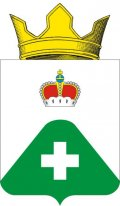 АДМИНИСТРАЦИЯСЕЛЬСКОГО ПОСЕЛЕНИЯ ВЫСОКОВОРАМЕШКОВСКИЙ РАЙОНТВЕРСКАЯ ОБЛАСТЬПОСТАНОВЛЕНИЕ04.03.2020											№20О внесении изменений в постановление администрации сельского поселения Высоково №90 от 19.12.2020 «Об утверждении Перечня видов муниципального контроляи органов местного самоуправления, уполномоченных на их осуществление, на территории сельского поселения ВысоковоВ соответствии с Федеральным законом от 26.12.2008 №294-ФЗ «О защите прав юридических лиц и индивидуальных предпринимателей при осуществлении государственного контроля (надзора) и муниципального контроля», руководствуясь Уставом сельского поселения Высоково Рамешковского района Тверской области, протестом прокурора Рамешковского района от 27.02.2020 №21а-2020.Протест прокурора Рамешковского района от 27.02.2020 №21а-2020 удовлетворить.Приложение постановления администрации сельского поселения Высоково №90 от 19.12.2020 «Об утверждении Перечня видов муниципального контроля и органов местного самоуправления, уполномоченных на их осуществление, на территории сельского поселения Высоково» изложить в новой редакции (согласно приложению).Настоящее постановление подлежит официальному обнародованию.Настоящее постановление вступает в силу с момента официального обнародования.Глава сельского поселения Высоково				Е.В. СмородовПриложение к постановлению администрации сельского поселения Высоково №20 от 04.03.2020ПЕРЕЧЕНЬвидов муниципального контроля и органов местного самоуправления, уполномоченных на их осуществление№п/пВид муниципального контроля, осуществляемый органом местного самоуправления Наименование органа, уполномоченного на осуществление муниципального контроляреквизиты нормативного правового акта о наделении соответствующего органа местного самоуправления полномочиями по осуществлению муниципального контроля1.Муниципальный земельный контрольАдминистрация сельского поселения Высоково Рамешковского района- Постановление Правительства Тверской области от 14.07.2015 N 321-пп "Об утверждении Порядка осуществления муниципального земельного контроля на территории Тверской области";-Постановление администрации сельского поселения ВысоковоРамешковского района Тверской области №24 от 24.03.2017 года " Об утверждении административного регламента исполнения муниципальной функции «Осуществление муниципального земельного контроля на территории сельского поселения Высоково Рамешковского района Тверской области в новой редакции "2.Муниципальный жилищный контрольАдминистрация сельского поселения Высоково Рамешковского района- Закон Тверской области от 20.12.2012 N 121-ЗО "О порядке осуществления муниципального жилищного контроля на территории Тверской области";- Постановление администрации сельского поселения Высоково №73 от 30.07.2014 года «Об утверждении Административного регламентапо осуществлению муниципального жилищного контроля на территории сельского поселения Высоково» в редакции постановлений №88 от 02.07.2015, №97 от 10.06.2016, №129 от 01.10.2016, №15 от 09.02.20173.Муниципальный контроль за сохранностью автомобильных дорог местного значения в границах населенных пунктов сельского поселения ВысоковоАдминистрация сельского поселения Высоково Рамешковского района- Постановление администрации сельского поселения Высоково № 22 от 16.03.2017 «Об утверждении административного регламента осуществления муниципального контроля за обеспечением сохранности автомобильных дорог местного значения в границах населенных пунктов сельского поселения Высоково Рамешковского района Тверской области»4.Муниципальный контроль в сфере благоустройства на территории сельского поселения ВысоковоАдминистрация сельского поселения Высоково Рамешковского района- Постановление администрации сельского поселения Высоково №04 от 27.01.2019 года «Об утверждении административного регламентаосуществления муниципального контроля по соблюдению требований Правил благоустройства на территории сельского поселения Высоково Рамешковского района Тверской области»5.Муниципальный контроль за соблюдением законодательства в области розничной продажи алкогольной и спиртосодержащей продукцииАдминистрация сельского поселения Высоково Рамешковского района- Постановление администрации сельского поселения Высоково №68 от 29.08.2018 года «Об утверждении административного регламента исполнения муниципальной функции по осуществлению муниципального контроля за соблюдением законодательства в области розничной продажи алкогольной и спиртосодержащей продукции на территории сельского поселения Высоково Рамешковского района Тверской области»6.Муниципальный контроль за использованием и охраной недр при добыче общераспространенных полезных ископаемых, а также при строительстве подземных сооружений, не связанных с добычей полезных ископаемыхАдминистрация сельского поселения Высоково Рамешковского района- Постановление администрации сельского поселения Высоково №51 от 05.07.2019 «Об утверждении Административного регламента исполнения муниципальной функции «Осуществление муниципального контроля за использованием и охраной недр при добыче общераспространенных полезных ископаемых, а также при строительстве подземных сооружений, не связанных с добычей полезных ископаемых на территории сельского поселения Высоково Рамешковского района Тверской области»